Dzień dobry Dzisiaj będą LODY  - praca plastycznaPotrzebne będą: 3 okrągłe płatki kosmetyczne farby,pędzelek lub pipetka,kubeczek z wodą,papier techniczny koloru kremowego lub jasny brąz,kartka bloku technicznego, biała lub kolorowa,kolorowa wycinanka,nożyczki,klej,brokat lub plastelina,Przygotowanie naszych lodów to wieloetapowa praca: Najpierw trzeba zabarwić farbkami waciki, które będą naszymi kulkami lodów. Tak przygotowane waciki trzeba wysuszyć. Najlepiej jest to zrobić na słońcu, wystarczy wystawić na balkon na 2/3 godziny i gotowe. W międzyczasie można przygotować pozostałe elementy. Z papieru koloru kremowego lub jasny brąz wycinamy rożki (wafelki) i naklejamy na kolorowe kartki. Potem nakładamy już tylko lody (okrągłe płatki kosmetyczne) i dekorujemy według smaku :) – brokatem lub kuleczkami z plasteliny albo kawałkami kolorowego papieru (posypka).Przykładowe wykonanie jest poniżej: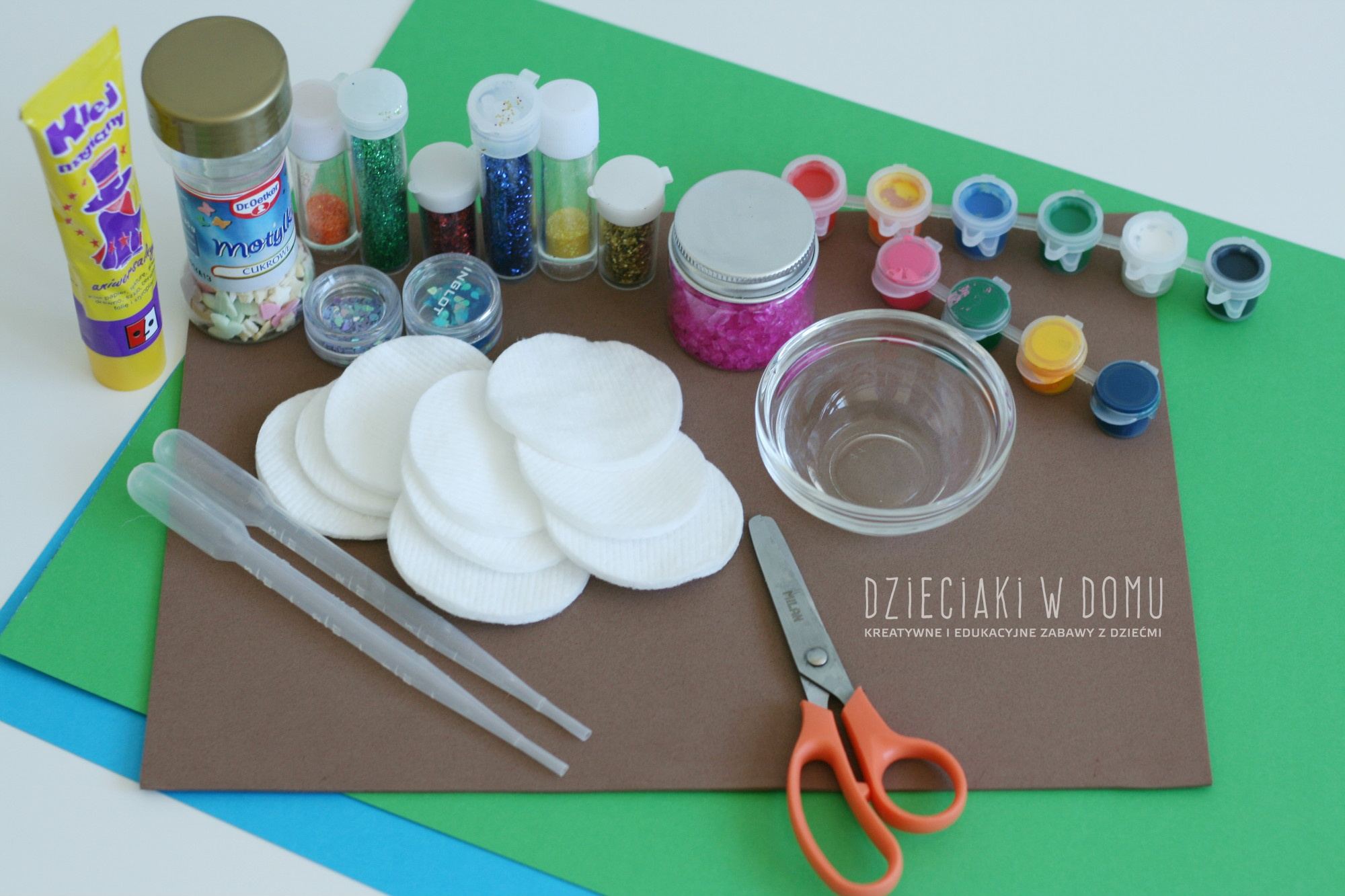 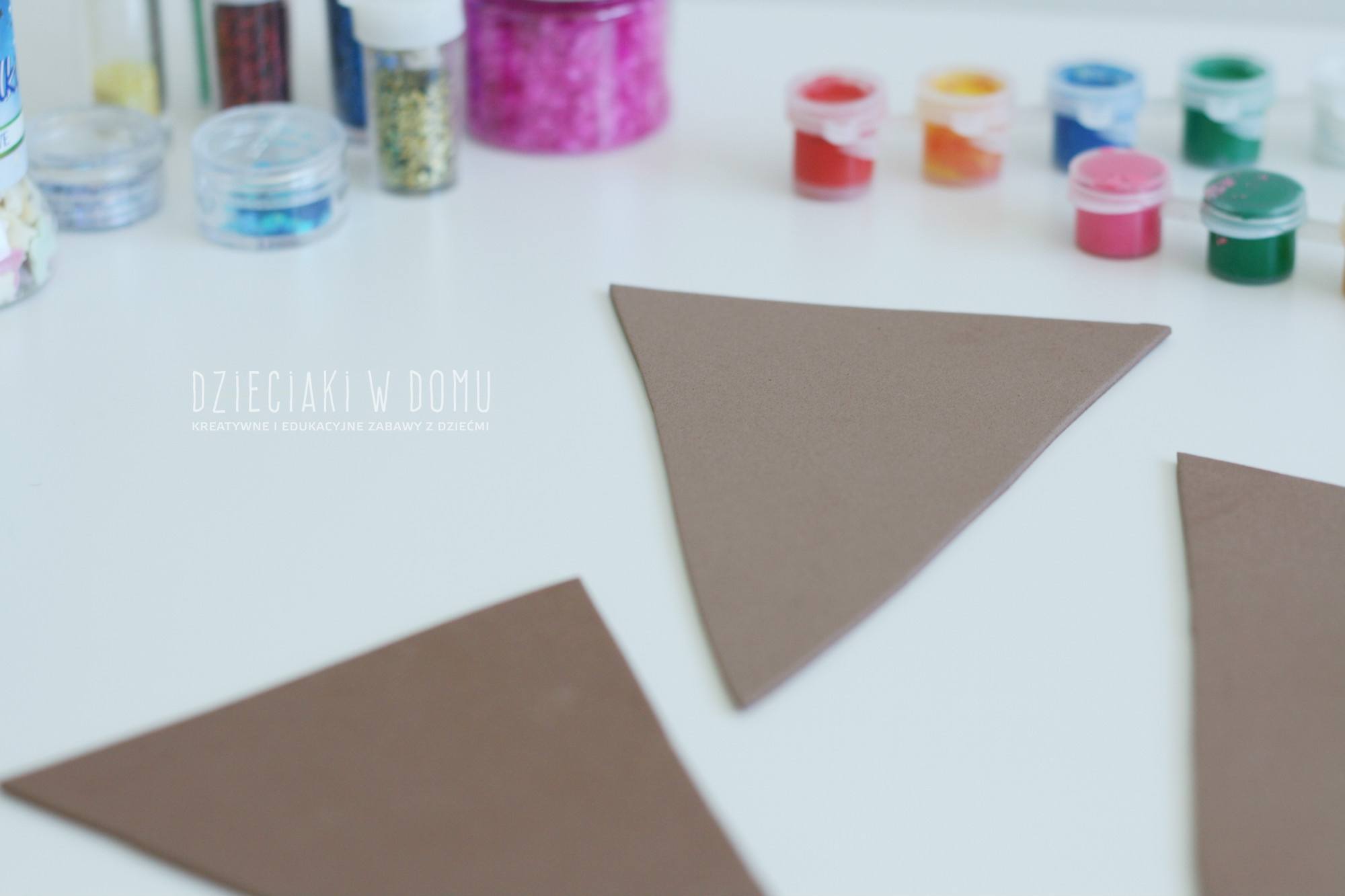 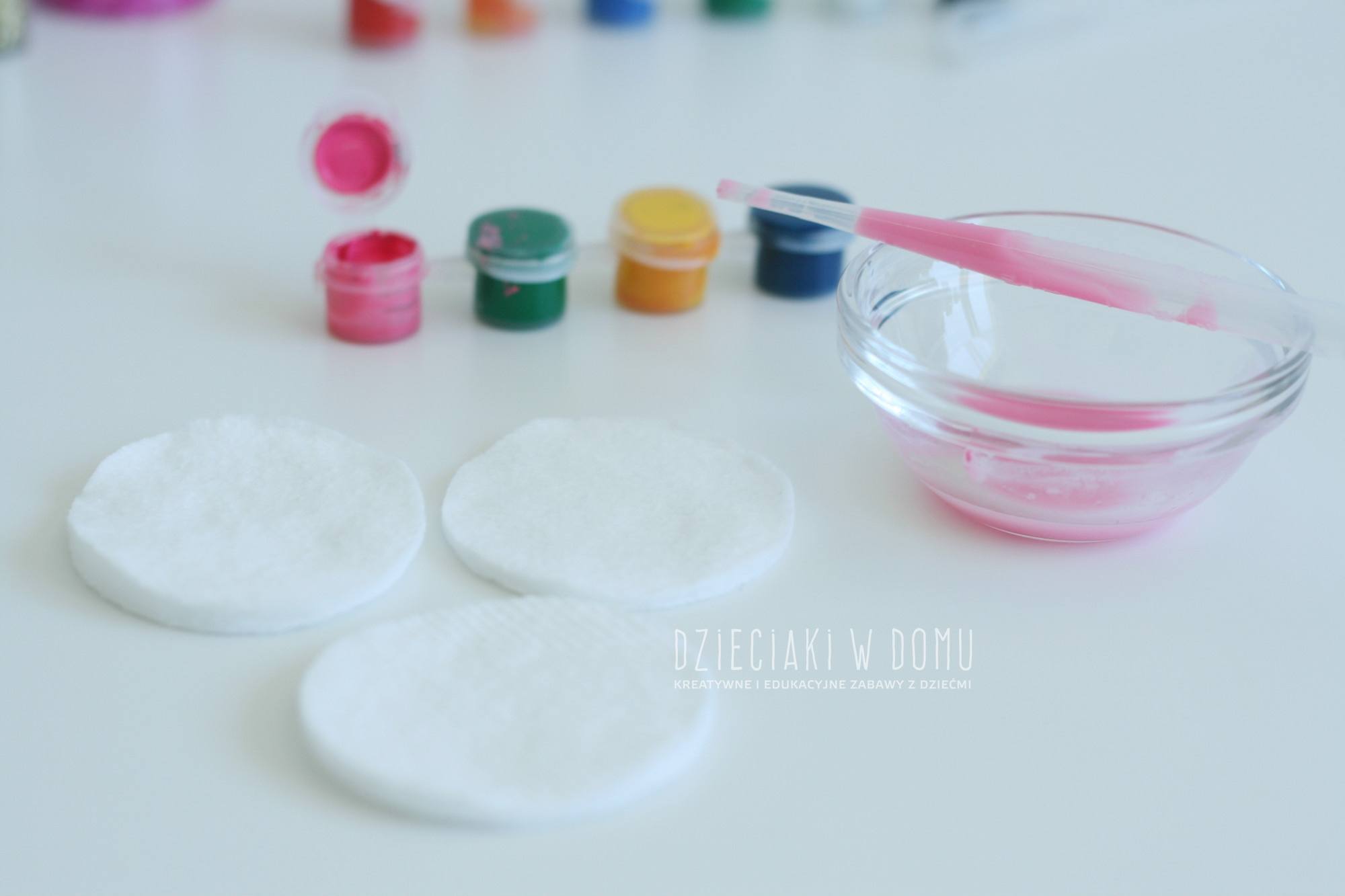 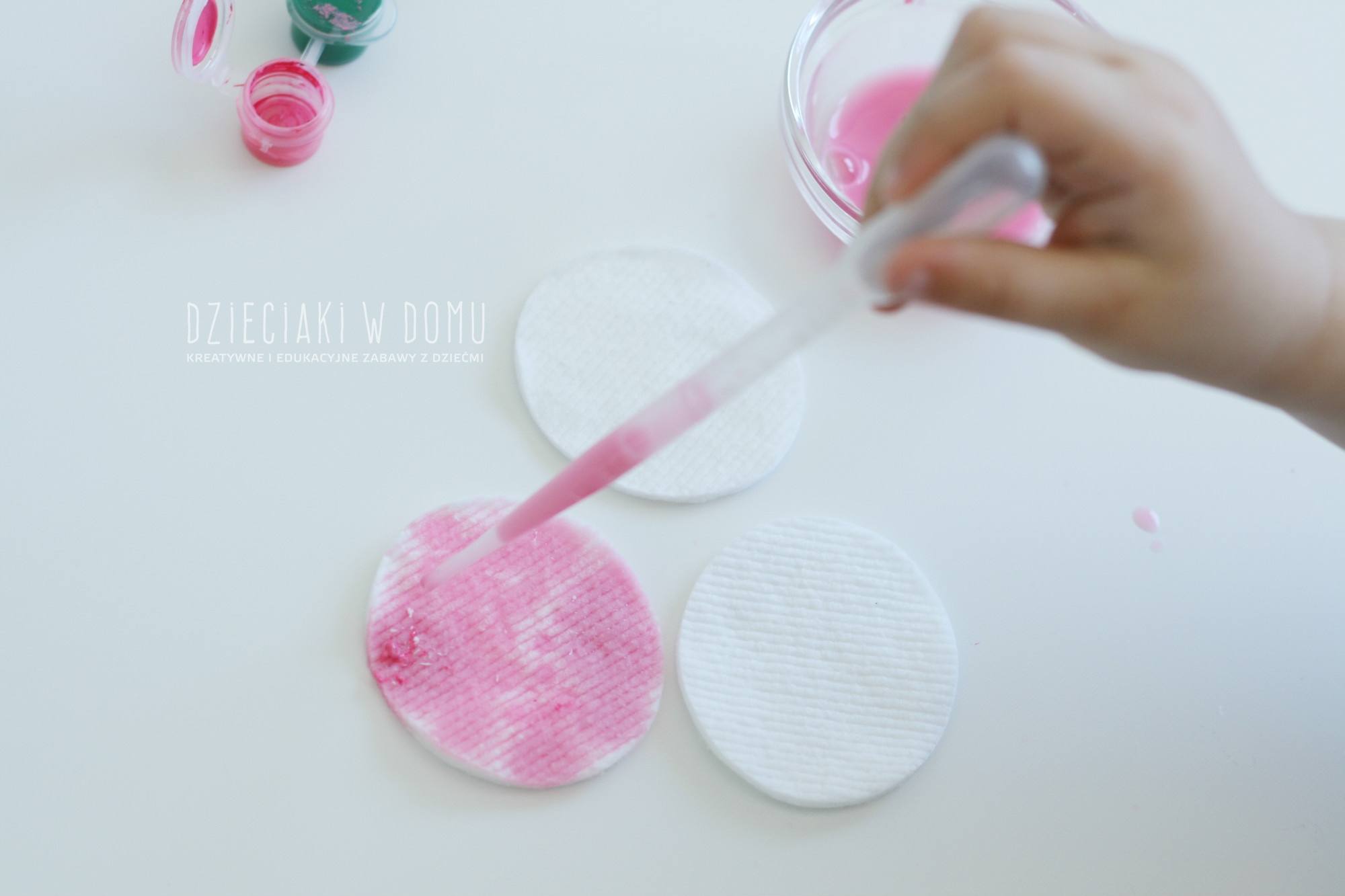 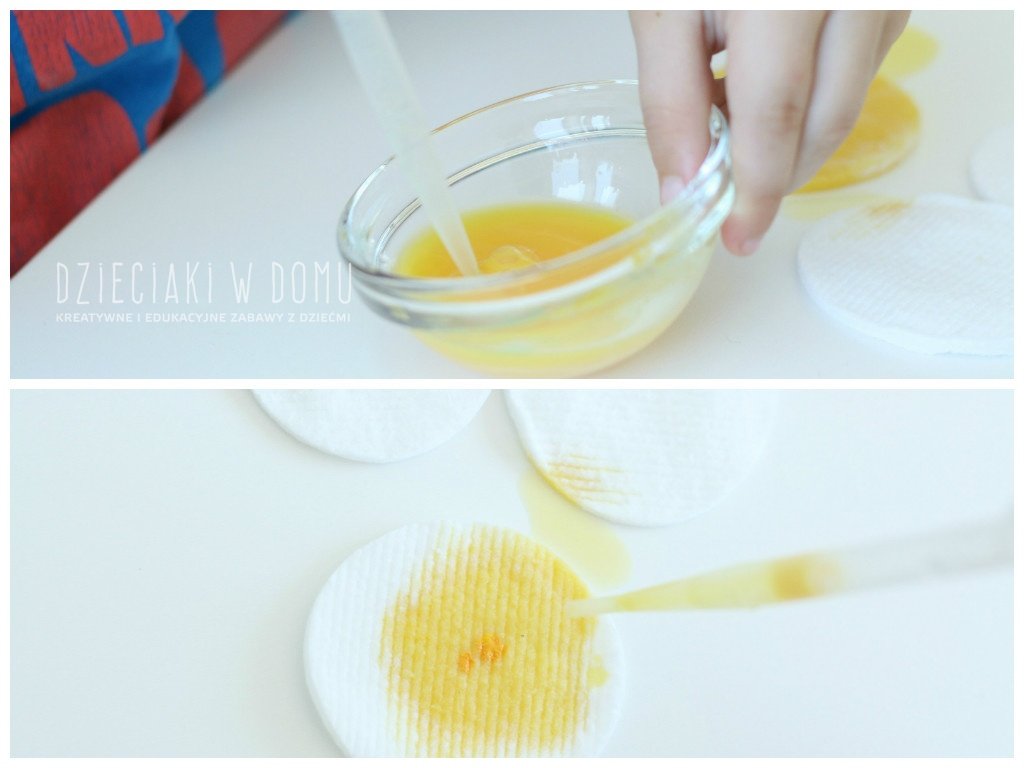 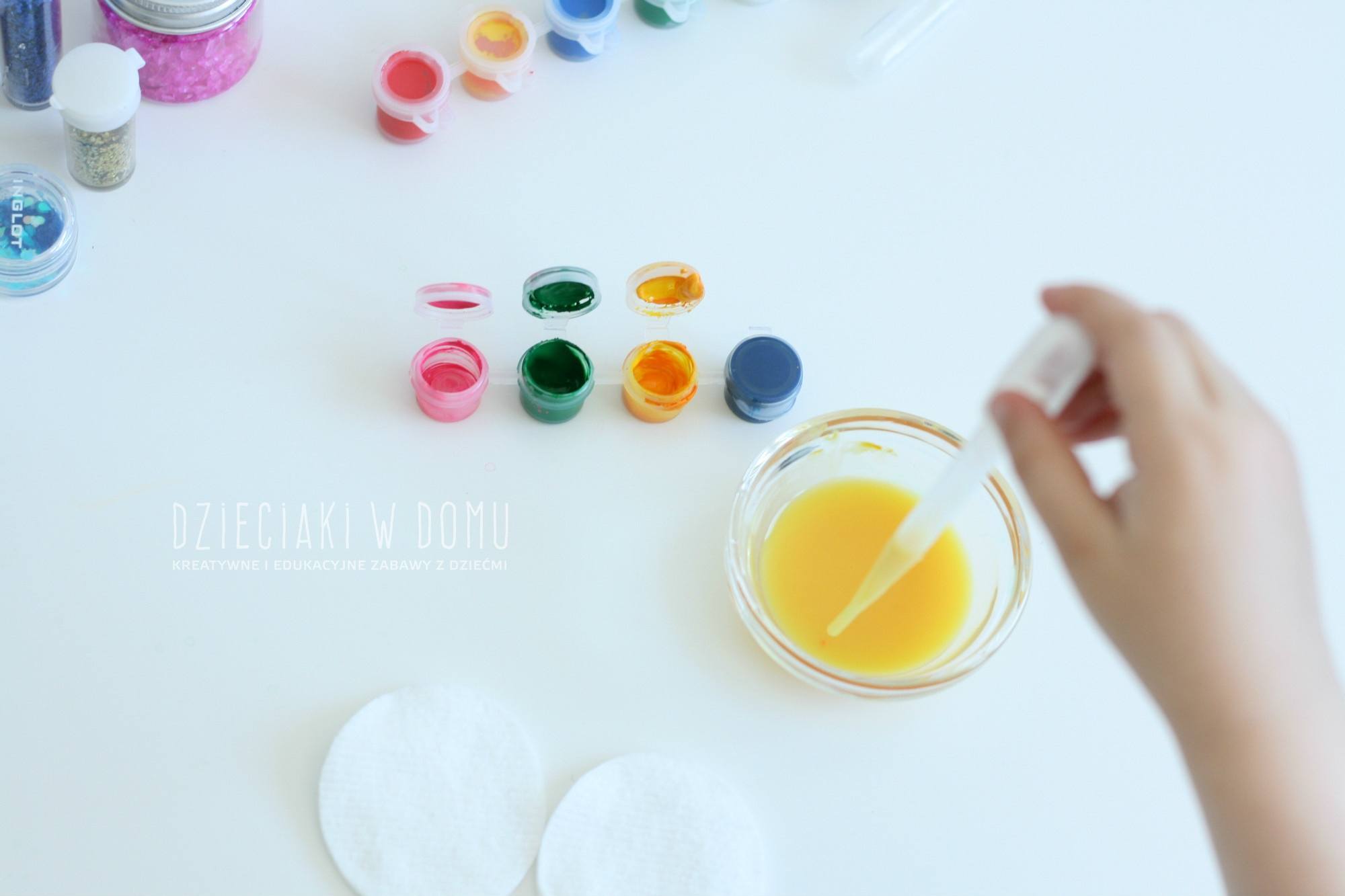 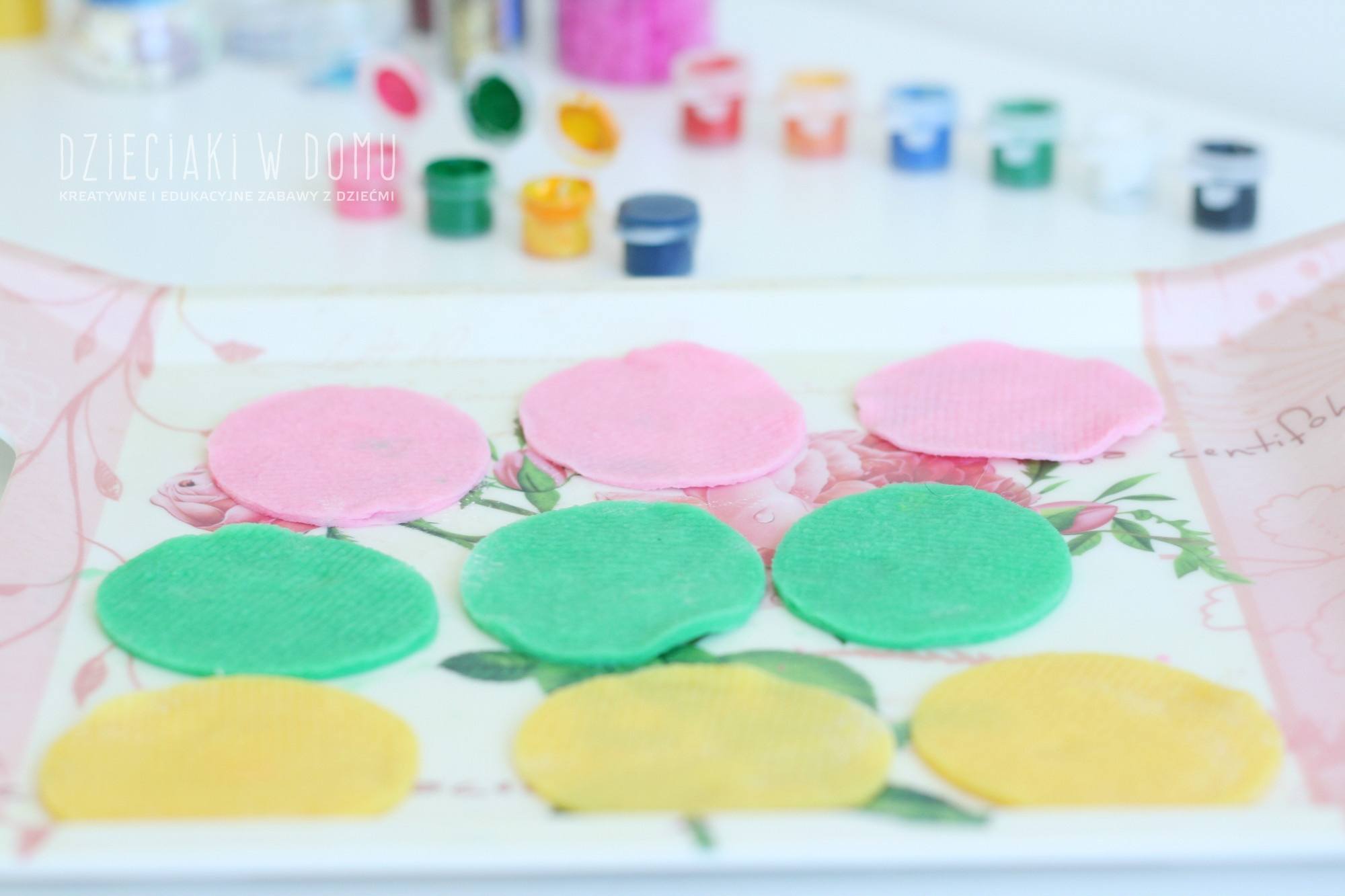 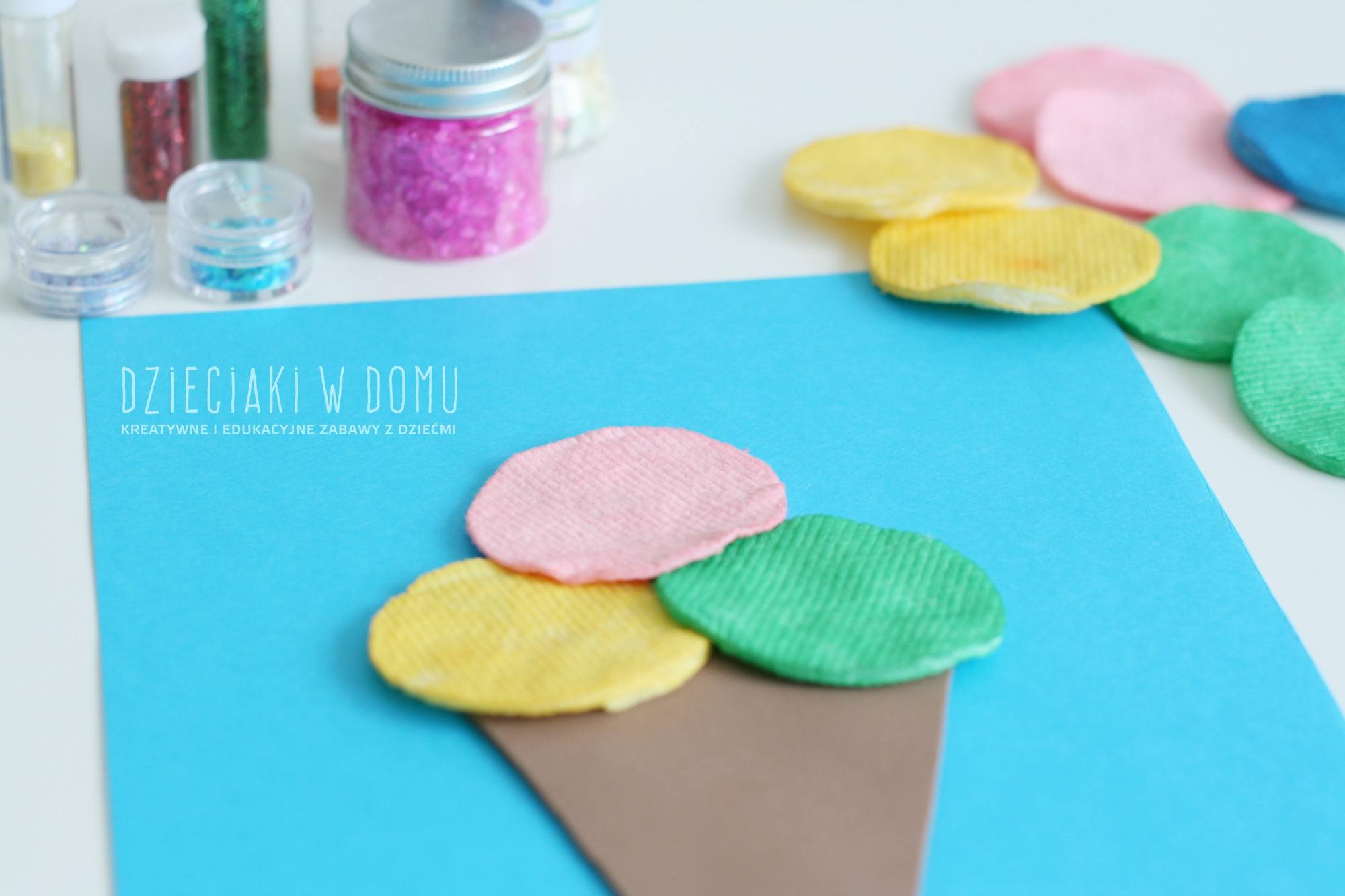 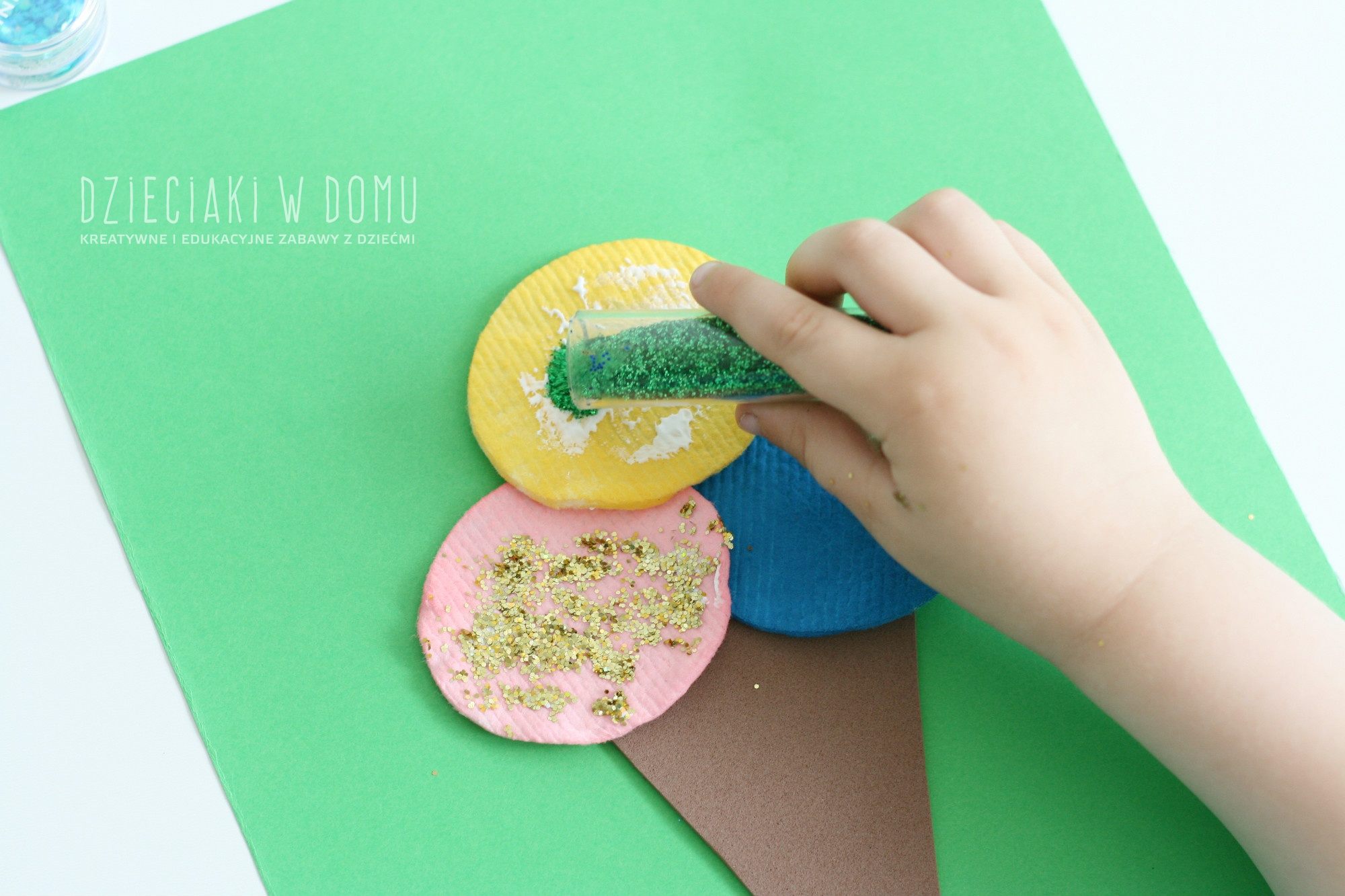 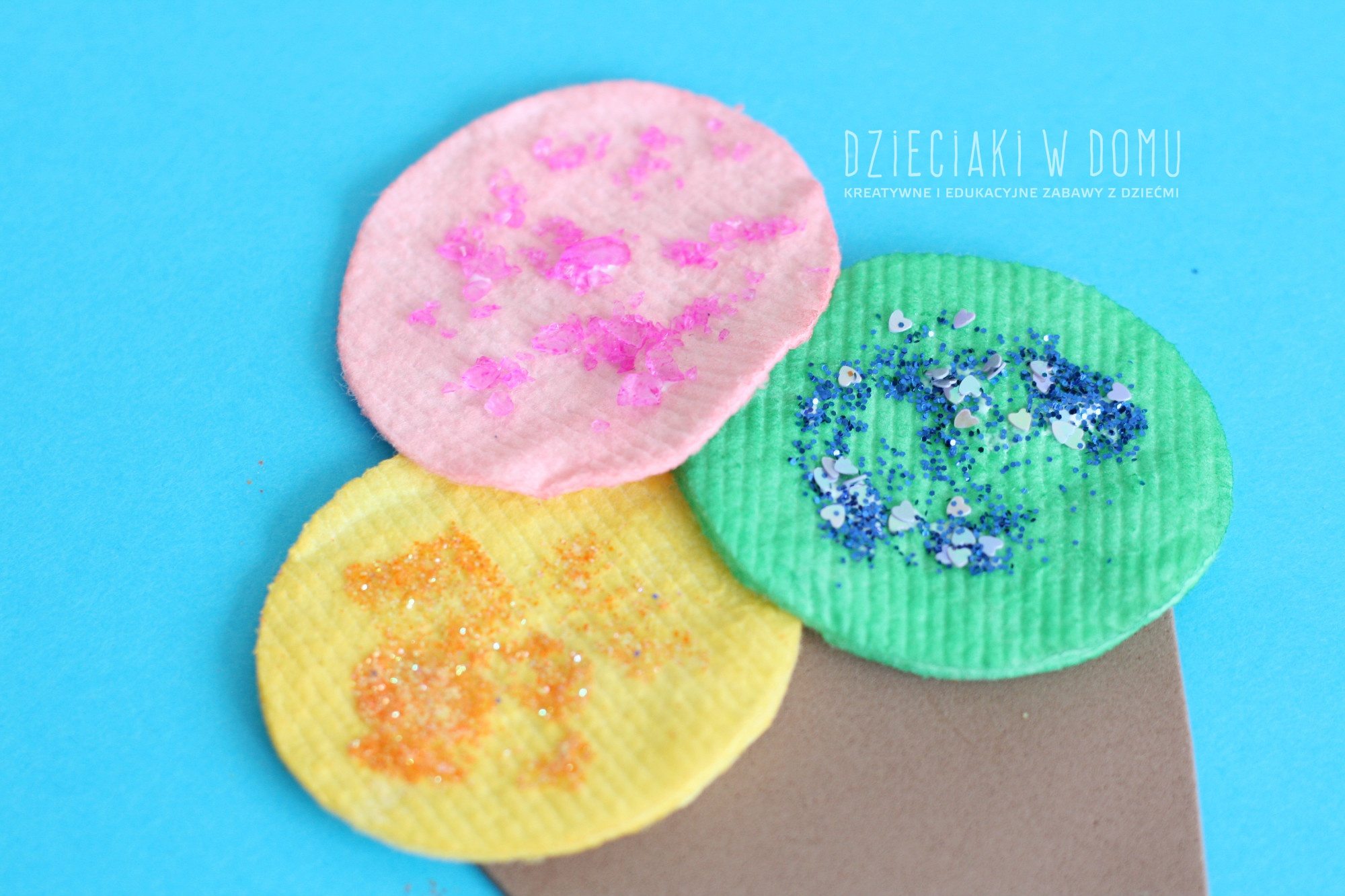 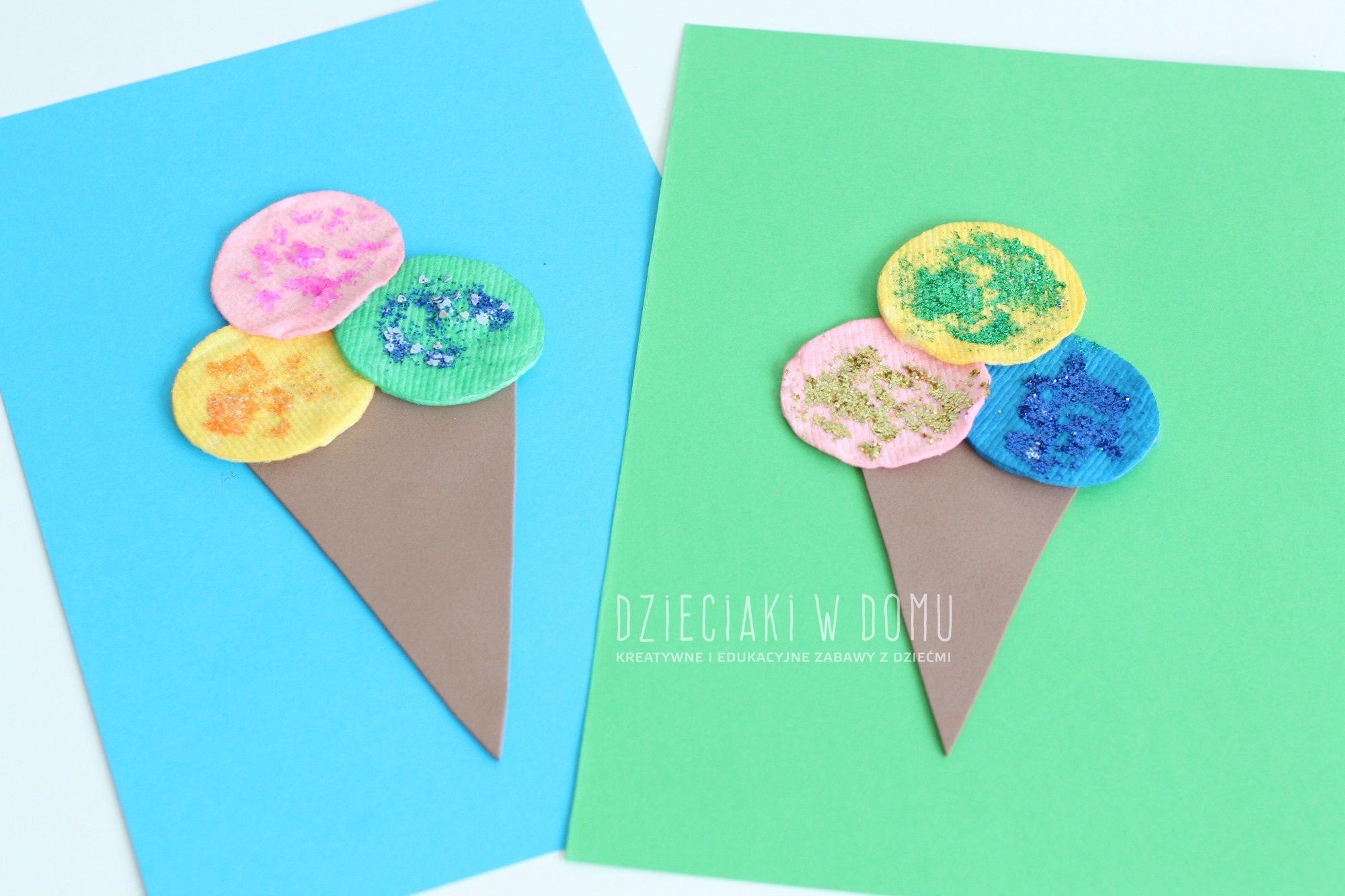 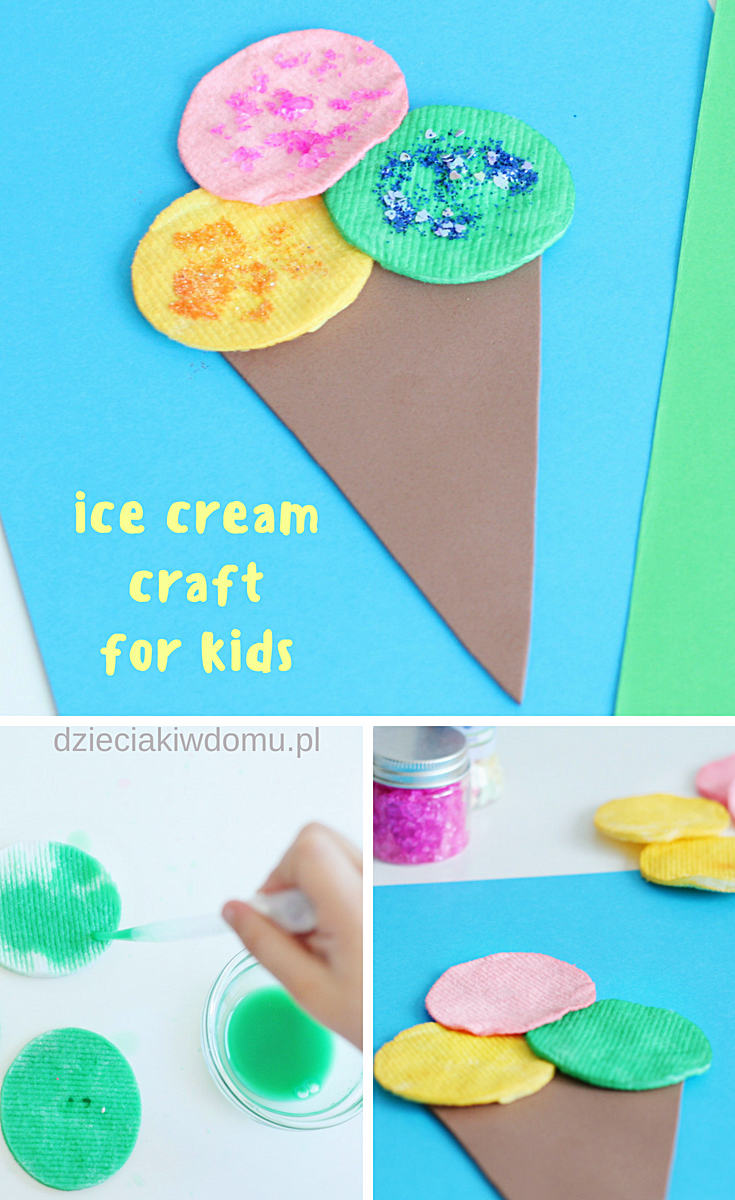 Pozdrawiam J.Okulus - Hawryszkiewicz